INFORMACION PRESUPUESTARIA POR DEPENDENCIA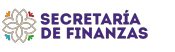 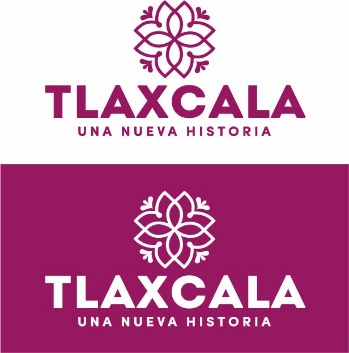 DEPENDENCIA O ENTIDADDEPENDENCIA O ENTIDAD63. SECRETARÍA DE SEGURIDAD CIUDADANA 63. SECRETARÍA DE SEGURIDAD CIUDADANA 63. SECRETARÍA DE SEGURIDAD CIUDADANA PARTIDACONCEPTOAPROBADODEVENGADOEJERCIDOPRIMER TRIMESTRESEGUNDO TRIMESTRETERCER TRIMESTRE1000SERVICIOS PERSONALES1131SUELDOS A FUNCIONARIOS10,665,983.007,544,819.567,544,819.562,376,154.192,655,195.162,513,470.211132SUELDOS AL PERSONAL234,945,743.00169,653,174.42169,653,174.4253,152,668.6359,732,683.1256,767,822.671133SUELDOS A TRABAJADORES9,805,176.007,042,927.977,042,927.972,207,241.102,444,360.122,391,326.751211HONORARIOS ASIMILABLES A SALARIOS2,248,266.001,647,307.731,647,307.73534,038.55562,835.74550,433.441212ADICIONES A LOS HONORARIOS ASIMILABLES A SALARIOS252,930.00157,572.50157,572.5052,043.3150,838.1354,691.061312PRIMA QUINQUENAL A TRABAJADORES768,657.00582,422.36582,422.36183,782.26197,867.48200,772.621314ASIGNACIÓN DE QUINQUENIO TRABAJADORES103,608.0058,333.1258,333.1220,906.4020,602.8316,823.891321PRIMA VACACIONAL A FUNCIONARIOS1,066,598.00745,250.38745,250.38237,743.27250,626.25256,880.861322PRIMA VACACIONAL AL PERSONAL11,579,578.008,307,483.508,307,483.502,659,363.252,739,634.152,908,486.101323PRIMA VACACIONAL A TRABAJADORES488,676.00346,509.04346,509.04110,763.31113,165.02122,580.711326GRATIFICACIÓN FIN DE AÑO FUNCIONARIOS2,370,219.001,656,109.571,656,109.57528,318.66556,946.20570,844.711327GRATIFICACIÓN FIN DE AÑO AL PERSONAL25,732,399.0018,601,223.3818,601,223.385,909,685.116,166,978.236,524,560.041328GRATIFICACIÓN FIN DE AÑO A TRABAJADORES1,085,892.00770,017.85770,017.85246,139.48251,477.14272,401.231341COMPENSACIONES Y OTRAS PRESTACIONES A FUNCIONARIOS2,260,782.001,527,332.951,527,332.95499,781.39533,934.80493,616.761342COMPENSACIONES AL PERSONAL63,613,002.0045,254,114.2645,254,114.2615,097,892.1215,084,508.8015,071,713.341431CUOTAS SEGURO DE RETIRO A FUNCIONARIOS1,975,002.001,333,240.531,333,240.53440,118.08449,526.71443,595.741432CUOTAS SEGURO DE RETIRO AL PERSONAL24,634,610.0033,610,441.9633,610,441.9611,200,788.0411,200,695.1111,208,958.811441CUOTAS SEGURO DE VIDA A FUNCIONARIOS1,478,983.000.000.000.000.000.001442CUOTAS SEGURO DE VIDA AL PERSONAL51,434,790.001,518,723.511,518,723.510.000.001,518,723.511443CUOTAS SEGURO DE VIDA A TRABAJADORES713,000.000.000.000.000.000.001522INDEMNIZACIÓN Y LIQUIDACIÓN AL PERSONAL0.004,303,021.074,303,021.070.001,403,608.712,899,412.361531MES PREJUBILATORIO24,166.000.000.000.000.000.001541AYUDA PARA PASAJES127,299.0092,456.8392,456.8330,661.1530,666.8531,128.831542APOYO CANASTA54,844.0033,333.0033,333.000.0033,333.000.001546DÍAS ECONÓMICOS A TRABAJADORES244,086.00201,923.44201,923.44201,923.440.000.001549INCENTIVO AL AHORRO DE LOS FUNCIONARIOS3,208,868.002,205,022.062,205,022.06727,989.13744,243.26732,789.67154AINCENTIVO AL AHORRO DEL PERSONAL25,158,713.00669,217.99669,217.99220,964.28223,265.58224,988.13154BINCENTIVO AL AHORRO DE LOS TRABAJADORES161,773.00116,992.19116,992.1938,575.0538,661.5639,755.58154DANIVERSARIO DÍA DEL TRABAJO42,922.0041,536.8041,536.800.0041,536.800.00154KSERVICIO MÉDICO A FUNCIONARIOS1,442,529.00761,900.49761,900.49290,071.58288,125.24183,703.67154LSERVICIO MEDICO AL PERSONAL57,992,843.0037,431,271.1637,431,271.1613,389,805.7114,804,468.779,236,996.68154MSERVICIO MÉDICO A TRABAJADORES3,664,938.001,775,393.811,775,393.81398,023.34955,302.82422,067.651551APOYOS A LA CAPACITACIÓN DE LOS SERVIDORES PÚBLICOS88,060.0063,957.6663,957.6621,210.0621,214.0321,533.571591CUOTAS DESPENSA A FUNCIONARIOS2,111,472.001,497,071.491,497,071.49466,782.93527,254.64503,033.921592CUOTAS DESPENSA AL PERSONAL82,239,264.0057,247,302.1857,247,302.1818,023,781.3420,025,835.8019,197,685.041593CUOTAS DESPENSA A TRABAJADORES2,045,496.001,485,883.171,485,883.17464,966.64520,723.53500,193.001597DESPENSA ESPECIAL DE FIN DE AÑO AL PERSONAL18,927,602.0013,456,269.2013,456,269.204,349,754.824,424,441.274,682,073.111598DESPENSA ESPECIAL DE FIN DE AÑO A TRABAJADORES814,416.00577,511.91577,511.91184,604.54188,607.56204,299.811599PERCEPCIÓN COMPLEMENTARIA FUNCIONARIOS10,665,983.007,541,210.197,541,210.192,376,154.192,651,585.792,513,470.21159BOTRAS PERCEPCIONES A FUNCIONARIOS1,451,759.00621,042.10621,042.10198,119.27208,854.97214,067.86159COTRAS PERCEPCIONES AL PERSONAL9,136,432.004,850,134.414,850,134.411,491,180.531,656,346.271,702,607.61159DOTRAS PERCEPCIONES A TRABAJADORES1,987,705.00954,149.17954,149.1761,534.97824,514.2468,099.96159FAPORTACIÓN A PENSIONES DE FUNCIONARIOS1,919,876.001,358,071.881,358,071.88427,709.42477,936.65452,425.81159GAPORTACIÓN A PENSIONES DEL PERSONAL41,687,789.0030,174,045.4330,174,045.439,567,438.1110,526,213.7910,080,393.53159HAPORTACIÓN A PENSIONES POR TRABAJADORES1,764,936.001,267,732.621,267,732.62397,306.03439,987.26430,439.33159JBONO ANUAL A FUNCIONARIOS1,777,663.001,242,082.291,242,082.29396,238.86417,709.70428,133.73159KBONO ANUAL AL PERSONAL371,691.00491,586.98491,586.9882,508.61197,717.04211,361.331711ESTÍMULOS POR AÑOS DE SERVICIO70,300.0072,650.0072,650.000.0072,650.000.00TOTAL 1000  SERVICIOS PERSONALES TOTAL 1000  SERVICIOS PERSONALES 716,407,319.00470,889,774.11470,889,774.11149,264,731.15164,756,680.12156,868,362.842000MATERIALES Y SUMINISTROS2111MATERIALES, ÚTILES Y EQUIPOS MENORES DE OFICINA1,183,873.001,141,006.441,141,006.4424,049.7038,431.631,078,525.112121MATERIALES Y ÚTILES DE IMPRESIÓN Y REPRODUCCIÓN60,000.0045,245.4845,245.4811,129.0423,885.6010,230.842141MATERIALES, ÚTILES Y EQUIPOS MENORES DE TECNOLOGÍAS DE LA INFORMACIÓN Y COMUNICACIONES1,020,000.00889,936.36889,936.3649,319.14713,217.02127,400.202151MATERIAL IMPRESO E INFORMACIÓN DIGITAL70,000.006,150.006,150.000.003,649.002,501.002161MATERIAL DE LIMPIEZA390,000.00382,881.33382,881.3311,462.89346,555.0324,863.412171MATERIALES Y ÚTILES DE ENSEÑANZA50,000.0019,998.0719,998.070.000.0019,998.072181MATERIALES PARA EL REGISTRO E IDENTIFICACIÓN DE BIENES Y PERSONAS251,276.00188,161.28188,161.280.00188,161.280.002211PRODUCTOS ALIMENTICIOS PARA PERSONAS47,152,666.0031,368,836.8431,368,836.8482,135.0022,143,502.289,143,199.562221PRODUCTOS ALIMENTICIOS PARA ANIMALES420,000.00389,783.20389,783.2019,905.60349,879.2019,998.402231UTENSILIOS PARA EL SERVICIO DE ALIMENTACIÓN270,000.00257,086.16257,086.167,222.16249,864.000.002411PRODUCTOS MINERALES NO METÁLICOS30,000.0019,152.7619,152.760.0019,152.760.002421CEMENTO Y PRODUCTOS DE CONCRETO25,000.0019,316.8019,316.800.0019,316.800.002441MADERA Y PRODUCTOS DE MADERA40,000.0029,903.6429,903.649,906.409,998.049,999.202461MATERIAL ELÉCTRICO Y ELECTRÓNICO340,000.00251,162.79251,162.798,218.6086,738.87156,205.322471ARTÍCULOS METÁLICOS PARA LA CONSTRUCCIÓN40,000.009,946.439,946.430.009,946.430.002481MATERIALES COMPLEMENTARIOS30,000.008,087.528,087.520.008,087.520.002491OTROS MATERIALES Y ARTÍCULOS DE CONSTRUCCIÓN Y REPARACIÓN175,000.00168,452.05168,452.050.00152,279.7516,172.302531MEDICINAS Y PRODUCTOS FARMACÉUTICOS2,754,760.00703,219.88703,219.88108,228.0098,082.50496,909.382541MATERIALES, ACCESORIOS Y SUMINISTROS MÉDICOS670,382.0055,155.7955,155.790.009,994.4445,161.352561FIBRAS SINTÉTICAS, HULES, PLÁSTICOS Y DERIVADOS47,000.0048,955.9448,955.940.0019,635.7829,320.162611COMBUSTIBLES, LUBRICANTES Y ADITIVOS33,745,884.0022,375,729.6722,375,729.675,397,798.5611,343,321.115,634,610.002711VESTUARIO Y UNIFORMES140,000.00733,089.26733,089.269,268.400.00723,820.862721PRENDAS DE SEGURIDAD Y PROTECCIÓN PERSONAL30,000.0019,963.6019,963.600.0019,963.600.002731ARTÍCULOS DEPORTIVOS67,000.00227,564.16227,564.169,918.0039,754.36177,891.802751BLANCOS Y OTROS PRODUCTOS TEXTILES, EXCEPTO PRENDAS DE VESTIR143,000.0014,488.4014,488.409,268.405,220.000.002911HERRAMIENTAS MENORES110,000.0060,018.4060,018.4034,629.4825,388.920.002921REFACCIONES Y ACCESORIOS MENORES DE EDIFICIOS127,000.00132,358.33132,358.339,860.0065,726.3156,772.022931REFACCIONES Y ACCESORIOS MENORES DE MOBILIARIO Y EQUIPO DE ADMINISTRACIÓN, EDUCACIONAL Y RECREATIVO35,000.0021,376.0021,376.000.0014,300.007,076.002941REFACCIONES Y ACCESORIOS MENORES DE EQUIPO DE CÓMPUTO Y TECNOLOGÍAS DE LA INFORMACIÓN50,000.0019,264.1219,264.129,988.760.009,275.362951REFACCIONES Y ACCESORIOS MENORES DE EQUIPO E INSTRUMENTAL MÉDICO Y DE LABORATORIO30,000.000.000.000.000.000.002961REFACCIONES Y ACCESORIOS MENORES DE EQUIPO DE TRANSPORTE6,439,964.007,926,779.937,926,779.930.004,187,270.843,739,509.092991REFACCIONES Y OTROS ACCESORIOS MENORES DE OTROS BIENES MUEBLES20,000.0062,341.5362,341.531,528.880.0060,812.65TOTAL 2000 MATERIALES Y SUMINISTROSTOTAL 2000 MATERIALES Y SUMINISTROS95,957,805.0067,595,412.1667,595,412.165,813,837.0140,191,323.0721,590,252.083000SERVICIOS GENERALES3111ENERGÍA ELÉCTRICA3,689,595.003,109,208.603,109,208.601,004,751.201,013,039.001,091,418.403121GAS5,067,600.002,074,475.482,074,475.48593,203.46619,904.12861,367.903131AGUA1,364,000.00772,930.60772,930.60169,600.00306,408.60296,922.003141TELEFONÍA TRADICIONAL480,000.00387,991.33387,991.33109,908.78137,876.21140,206.343151TELEFONÍA CELULAR46,000.0027,243.0027,243.0010,830.006,726.009,687.003171SERVICIOS DE ACCESO DE INTERNET, REDES Y PROCESAMIENTO DE INFORMACIÓN349,460.00262,089.00262,089.0087,363.0061,321.80113,404.203181SERVICIOS POSTALES Y TELEGRÁFICOS20,680.0010,600.0010,600.0010,600.000.000.003221ARRENDAMIENTO DE EDIFICIOS477,972.00293,071.68293,071.6897,690.5697,690.5697,690.563231ARRENDAMIENTO DE MOBILIARIO Y EQUIPO DE ADMINISTRACIÓN, EDUCACIONAL Y RECREATIVO1,320,000.00767,272.76767,272.760.00548,181.84219,090.923251ARRENDAMIENTO DE EQUIPO DE TRANSPORTE0.00170,520.00170,520.000.00170,520.000.003291OTROS ARRENDAMIENTOS40,340.0025,079.2025,079.209,999.200.0015,080.003321SERVICIOS DE DISEÑO, ARQUITECTURA, INGENIERÍA Y ACTIVIDADES RELACIONADAS7,000,000.000.000.000.000.000.003341SERVICIOS DE CAPACITACIÓN445,000.00591,600.00591,600.000.000.00591,600.003361SERVICIOS DE APOYO ADMINISTRATIVO, TRADUCCIÓN, FOTOCOPIADO E IMPRESIÓN75,510.0053,234.7253,234.720.009,860.0043,374.723431SERVICIOS DE RECAUDACIÓN, TRASLADO Y CUSTODIA DE VALORES3,600.00156.60156.60156.600.000.003451SEGURO DE BIENES PATRIMONIALES10,934,320.003,329,127.463,329,127.46129,793.853,199,333.610.003481COMISIONES POR VENTAS159,528.00110,220.30110,220.3026,987.4055,619.1027,613.803521INSTALACIÓN, REPARACIÓN Y MANTENIMIENTO DE MOBILIARIO Y EQUIPO DE ADMINISTRACIÓN, EDUCACIONAL Y RECREATIVO155,000.0047,405.7247,405.7224,553.7222,852.000.003531INSTALACIÓN, REPARACIÓN Y MANTENIMIENTO DE EQUIPO DE CÓMPUTO Y TECNOLOGÍA DE LA INFORMACIÓN70,432.009,704.569,704.560.009,704.560.003541INSTALACIÓN, REPARACIÓN Y MANTENIMIENTO DE EQUIPO E INSTRUMENTAL MÉDICO Y DE LABORATORIO40,000.000.000.000.000.000.003551REPARACIÓN Y MANTENIMIENTO DE EQUIPO DE TRANSPORTE6,072,796.002,556,834.372,556,834.370.00946,003.181,610,831.193571INSTALACIÓN, REPARACIÓN Y MANTENIMIENTO DE MAQUINARIA, OTROS EQUIPOS Y HERRAMIENTA0.0018,676.0018,676.000.000.0018,676.003581SERVICIOS DE LIMPIEZA Y MANEJO DE DESECHOS100,000.0034,800.0034,800.000.000.0034,800.003591SERVICIOS DE JARDINERÍA Y FUMIGACIÓN280,000.00119,845.28119,845.280.0069,423.5650,421.723711PASAJES AÉREOS10,000.0029,822.0029,822.000.0012,129.0017,693.003751VIÁTICOS EN EL PAÍS250,000.0069,644.1869,644.183,877.0110,117.0055,650.173821GASTOS DE ORDEN SOCIAL Y CULTURAL1,070,592.00144,143.99144,143.9919,720.0075,425.5248,998.473921IMPUESTOS Y DERECHOS486,152.00447,521.00447,521.0031,077.00370,025.0046,419.003951PENAS, MULTAS, ACCESORIOS Y ACTUALIZACIONES0.006,225.006,225.006,225.000.000.003961 OTROS GASTOS POR RESPONSABILIDADES0.000.000.000.000.000.003981IMPUESTOS SOBRE NOMINAS Y OTROS QUE SE DERIVEN DE UNA RELACIÓN LABORAL20,229,788.009,202,560.009,202,560.002,171,339.003,263,530.003,767,691.003991OTROS SERVICIOS GENERALES0.000.000.000.000.000.00TOTAL 3000  SERVICIOS GENERALESTOTAL 3000  SERVICIOS GENERALES60,238,365.0024,672,002.8324,672,002.834,507,675.7811,005,690.669,158,636.395000BIENES MUEBLES, INMUEBLES E INTANGIBLES5151EQUIPO DE CÓMPUTO Y DE TECNOLOGÍAS DE LA INFORMACIÓN0.000.000.000.000.000.005311EQUIPO MÉDICO Y DE LABORATORIO8,500,000.000.000.000.000.000.005411VEHÍCULOS Y EQUIPO TERRESTRE25,350,000.000.000.000.000.000.005651EQUIPO DE COMUNICACIÓN Y TELECOMUNICACIÓN3,000,000.000.000.000.000.000.005971LICENCIAS INFORMÁTICAS E INTELECTUALES0.0040,073.3640,073.360.000.0040,073.36TOTAL 5000 BIENES MUEBLES, INMUEBLES E INTANGIBLES TOTAL 5000 BIENES MUEBLES, INMUEBLES E INTANGIBLES 36,850,000.0040,073.3640,073.360.000.0040,073.36TOTAL SECRETARÍA DE SEGURIDAD CIUDADANATOTAL SECRETARÍA DE SEGURIDAD CIUDADANA909,453,489.00563,197,262.46563,197,262.46159,586,243.94215,953,693.85187,657,324.67